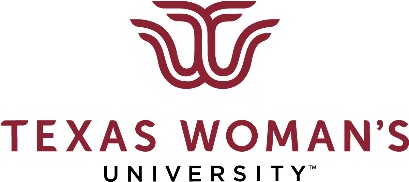 Recognition Leave Application and Approval FormINSTRUCTIONS:  This form is used by departments to request the approval of Recognition Leave to recognize eligible employees for “Outstanding Performance” as documented by an employee performance evaluation or for exceptional contributions by employees performing special projects of significant importance.  Recognition Leave is subject to procedures and guidelines outlined under the University Policy Recognition Leave Policy, including Government Code Sec. 661.911.  Please complete and route through the approval process.  Additional documentation may be attached to this form.I respectfully recommend the employee above to be awarded Recognition Leave and have verified eligibility and proper procedures for such leave as provided under the University Policy Recognition Leave Policy.____________________________________________          ___________________________________________Supervisor/Manager Signature		                                    Date*Note to Supervisors and Managers:  If approved, the employee must be notified of this award (preferably in writing) and given the date in which the hours must be used (12 months from the date of the award).  Any exceptions to this timeframe must be approved by the department head and communicated to the employee.________________________________   ______________________          _________________________________  __________________Department Head		  Date                                        Dean (if applicable)                           Date________________________________  _______________________Vice President of Division               DateSupervisor/Manager initiating request:(printed name)Date Awarded:   Department: Number of hours requested: (maximum 32 hrs. per fiscal year)   Name of Employee recommended for Recognition Leave:Name of Employee recommended for Recognition Leave:Name of Employee recommended for Recognition Leave:Description of performance warranting Recognition Leave: 